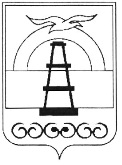 АДМИНИСТРАЦИЯ МУНИЦИПАЛЬНОГО ОБРАЗОВАНИЯГОРОДСКОЙ ОКРУГ «ОХИНСКИЙ»ПОСТАНОВЛЕНИЕот ___________                     		                                               № ______г. ОхаВ соответствии со статьей 144 Трудового кодекса Российской Федерации, распоряжением администрации муниципального образования городской округ «Охинский» от 01.09.2021 года № 509 «Об индексации с 1 октября 2021 года должностных окладов работников муниципальных учреждений, повышение (индексация) должностных окладов которых осуществляется в размерах и сроках, предусмотренных для муниципальных служащих муниципального образования городской округ «Охинский», руководствуясь статьей 42 Устава  муниципального образования городской округ «Охинский»,ПОСТАНОВЛЯЮ:1. Внести в Положение об оплате труда руководителей и специалистов муниципального казенного учреждения «Управление капитального строительства городского округа «Охинский», утвержденное постановлением администрации муниципального образования городской округ «Охинский»  от 29.11.2017 №1071  следующие изменения:1.1. приложение № 1 к Положению об оплате труда руководителей и специалистов муниципального казенного учреждения «Управление капитального строительства городского округа «Охинский» изложить в следующей редакции (прилагается).2.   Настоящее постановление вступает в силу с 01.10.2021 года.3. Настоящее постановление опубликовать в газете «Сахалинский нефтяник» и разместить на официальном сайте администрации муниципального образования городской округ «Охинский» www.adm-okha.ru.4. Контроль за исполнением настоящего постановления оставляю за собой.Глава муниципального образованиягородской округ «Охинский»                                                    Е.Н. КасьяноваПриложениек постановлениюадминистрации муниципальногообразования городской округ«Охинский»от __________ № _____«Приложение № 1к Положениюоб оплате труда руководителейи специалистов муниципальногоказенного учреждения«Управление капитальногостроительства городскогоокруга «Охинский»от 29.11.2017 № 1071  ДОЛЖНОСТНЫЕ ОКЛАДЫ РУКОВОДИТЕЛЕЙ И СПЕЦИАЛИСТОВМУНИЦИПАЛЬНОГО КАЗЕННОГО УЧРЕЖДЕНИЯ «УПРАВЛЕНИЕ КАПИТАЛЬНОГО СТРОИТЕЛЬСТВА ГОРОДСКОГО ОКРУГА «ОХИНСКИЙ»О внесении изменений в Положение об оплате труда руководителей и специалистов муниципального казенного учреждения «Управление капитального строительства городского округа «Охинский» и в Положение об оплате труда рабочих муниципального казенного учреждения «Управление капитального строительства городского округа «Охинский», утвержденные постановлением администрации муниципального образования городской округ «Охинский»  от 29.11.2017 №1071 Наименование должностиТребования к квалификацииДолжностной окладНачальник учреждениявысшее профессиональное образование и стаж работы по специальности не менее 5 лет 18710Заместитель начальника учреждениявысшее профессиональное  образование и стаж работы по специальности не менее 5 лет15903Начальник производственно-технического отделавысшее профессиональное  образование по специальности «Строительство», «Промышленное и гражданское строительство» и профессиональная переподготовка по направлению «Государственный строительный надзор и строительный контроль» и стаж работы в должности инженера по надзору за строительством II категории не менее 3 лет; повышение квалификации не реже одного раза в 5 лет и наличие квалификационного аттестата на соответствие занимаемой должности12974Руководитель контрактной службывысшее образование - специалист, магистратура и дополнительное профессиональное образование - программы повышения квалификации или профессиональной переподготовки в сфере закупок и стаж работы не менее пяти лет в сфере закупок, в том числе на руководящих должностях не менее трех лет10521Главный бухгалтервысшее образование – магистратура или специалист или высшее образование (непрофильное)- магистратура или специалист и дополнительное профессиональное образование по программе профессиональной переподготовки и стаж работы не менее 5 лет бухгалтерско-финансовой работы на  руководящих должностях13097Бухгалтер I категориисреднее профессиональное образование по программе подготовки специалистов среднего звена или среднее профессиональное образование (непрофильное) по программе подготовки специалистов среднего звена и дополнительное профессиональное образование по программе профессиональной переподготовки и стаж работы в должности бухгалтера II категории не менее 1 года8871Бухгалтер II категориисреднее профессиональное образование по программе подготовки специалистов среднего звена или среднее профессиональное образование (непрофильное) по программе подготовки специалистов среднего звена и дополнительное профессиональное образование по программе профессиональной переподготовки и стаж работы в должности бухгалтера не менее 1 года7451Бухгалтерсреднее профессиональное образование по программе подготовки специалистов среднего звена или среднее профессиональное образование (непрофильное) по программе подготовки специалистов среднего звена и дополнительное профессиональное образование по программе профессиональной переподготовки без предъявления требований к стажу работы6707Экономист по планированию I категориивысшее профессиональное (экономическое) образование и стаж работы в должности экономиста по планированию II категории не менее 3 лет 8871Экономист по планированию II категориивысшее профессиональное (экономическое) образование и стаж работы в должности экономиста по планированию либо других инженерно-технических должностях, замещаемых специалистами с высшим профессиональным образованием, не менее 3 лет 7451Экономист по планированиювысшее профессиональное (экономическое) образование без предъявления требований к стажу работы либо среднее профессиональное образование и стаж работы в должности техника по планированию I категории не менее 3 лет или других должностях, замещаемых специалистами со средним профессиональным образованием, не менее 5 лет6707Юрисконсульт I категориивысшее профессиональное (юридическое) образование и стаж работы в должности юрисконсульта II категории не менее 3 лет8871Юрисконсульт II категориивысшее профессиональное (юридическое) образование и стаж работы в должности юрисконсульта или других должностях, замещаемых специалистами с высшим профессиональным образованием, не менее 3 лет7451Юрисконсультвысшее профессиональное (юридическое) образование без предъявления к стажу работы или среднее профессиональное (юридическое) образование и стаж работы в должностях,  замещаемых специалистами со средним профессиональным образованием, не менее 5 лет6707Инженер по строительному контролю I категориивысшее профессиональное образование по специальности «Строительство», «Промышленное и гражданское строительство» и профессиональная переподготовка по направлению «Государственный строительный надзор и строительный контроль» и стаж работы в должности инженера по надзору за строительством  II категории не менее 3 лет; повышение квалификации не реже одного раза в 5 лет и наличие квалификационного аттестата на соответствие занимаемой должности10290Инженер по строительному контролю II категориивысшее профессиональное образование по специальности «Строительство», «Промышленное и гражданское строительство» и профессиональная переподготовка по направлению «Государственный строительный надзор и строительный контроль» и стаж работы в должности инженера по строительному контролю не менее 2 лет; повышение квалификации не реже одного раза в 5 лет и наличие квалификационного аттестата на соответствие занимаемой должности8267Инженер по строительному контролювысшее профессиональное образование по специальности «Строительство», «Промышленное и гражданское строительство» без предъявления к стажу работы; повышение квалификации не реже одного раза в 5 лет и наличие квалификационного аттестата на соответствие занимаемой должности и сертификата соответствия специалиста либо среднее профессиональное техническое образование и стаж работы в должности техника I категории или в других инженерно-технических должностях, замещаемых специалистами со средним профессиональным образованием, не менее 5 лет; повышение квалификации не реже одного раза в 5 лет и наличие квалификационного аттестата на соответствие занимаемой должности7443Инженер – сметчик I категориивысшее профессиональное образование по специальности «Промышленное и гражданское строительство», Городское строительство и хозяйство» и профессиональная переподготовка по направлению «Ценообразование и сметное нормирование в строительстве» и стаж работы в должности инженера – сметчика   II категории не менее 2 лет; повышение квалификации не реже одного раза в 5 лет и наличие квалификационного аттестата на соответствие занимаемой должности10290Инженер – сметчик II категориивысшее профессиональное образование по специальности «Промышленное и гражданское строительство», Городское строительство и хозяйство» и профессиональная переподготовка по направлению «Ценообразование и сметное нормирование в строительстве» и стаж работы в должности инженера – сметчика   не менее одного года; повышение квалификации не реже одного раза в 5 лет и наличие квалификационного аттестата на соответствие занимаемой должности8267Инженер – сметчиквысшее профессиональное образование по специальности «Промышленное и гражданское строительство» и профессиональная переподготовка по направлению «Ценообразование и сметное нормирование в строительстве» без предъявления требований к стажу работы; повышение квалификации не реже одного раза в 5 лет и наличие квалификационного аттестата на соответствие занимаемой должности либо среднее профессиональное образование по специальности «Строительство» и профессиональная переподготовка по направлению «Ценообразование и сметное нормирование в строительстве» и стаж работы по профилю профессиональной деятельности не менее одного года; повышение квалификации не реже одного раза в 5 лет и наличие квалификационного аттестата на соответствие занимаемой должности7443Старший специалист по закупкамвысшее образование – бакалавриат и дополнительное профессиональное образование - программы повышения квалификации или профессиональной переподготовки в сфере закупок и стаж работы не менее трех лет в сфере закупок7845Специалист по закупкамсреднее профессиональное образование и дополнительное профессиональное образование - программы повышения квалификации и профессиональной переподготовки в сфере закупок без предъявления требований к стажу работы6707Специалист по кадрамВысшее профессиональное образование без предъявления требований к стажу работы 6707